About You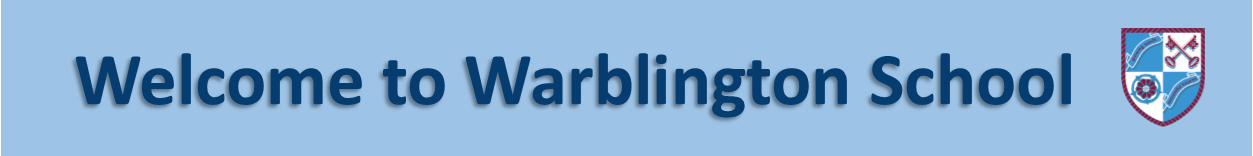 Getting to know you!
Write 250 words on your interests and what you hope to achieve during your time at Warblington SchoolOrComplete a mood board showing images about your interests and aspirations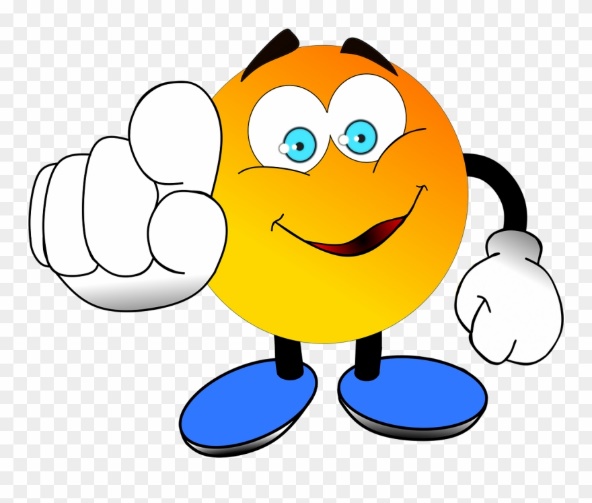 